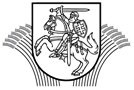 LIETUVOS RESPUBLIKOS ŽEMĖS ŪKIO MINISTRASĮSAKYMASDĖL ŽEMĖS ŪKIO MINISTRO 2015 M. RUGPJŪČIO 21 D. ĮSAKYMO NR. 3D-659 „DĖL LIETUVOS KAIMO PLĖTROS 2014–2020 METŲ PROGRAMOS PRIEMONĖS „INVESTICIJOS Į MIŠKO PLOTŲ PLĖTRĄ IR MIŠKŲ GYVYBINGUMO GERINIMĄ“ VEIKLOS SRITIES „INVESTICIJOS Į MIŠKININKYSTĖS TECHNOLOGIJAS“ ĮGYVENDINIMO TAISYKLIŲ PATVIRTINIMO“ PAKEITIMO2019 m. kovo 12 d. Nr. 3D-141VilniusP a k e i č i u Lietuvos kaimo plėtros 2014–2020 metų programos priemonės „Investicijos į miško plotų plėtrą ir miškų gyvybingumo gerinimą“ veiklos srities „Investicijos į miškininkystės technologijas“ įgyvendinimo taisykles, patvirtintas Lietuvos Respublikos žemės ūkio ministro 2015 m. rugpjūčio 21 d. įsakymu Nr. 3D-659 „Dėl Lietuvos kaimo plėtros 2014–2020 metų programos priemonės „Investicijos į miško plotų plėtrą ir miškų gyvybingumo gerinimą“ veiklos srities „Investicijos į miškininkystės technologijas“ įgyvendinimo taisyklių patvirtinimo“:1.  Pakeičiu 9 punktą ir išdėstau jį taip: „9. Privačių miškų valdytojai, savivaldybės ir labai mažos bei mažos įmonės. Kai pareiškėjas yra fizinis arba juridinis asmuo (išskyrus savivaldybes), jis turi atitikti labai mažos arba mažos įmonės statusą, kaip apibrėžta Lietuvos smulkiojo ir vidutinio verslo plėtros įstatyme, ir kartu su paramos paraiška pateikti Smulkiojo ir vidutinio verslo subjekto statuso deklaraciją.2. Pakeičiu 15.1.5 papunktį ir jį išdėstau taip:„15.1.5. pareiškėjas užtikrina tinkamą projekto finansavimo šaltinį – skolintas lėšas, paramos lėšas, nuosavas lėšas, iš veiklos gautinas lėšas – kuris turi būti pagrįstas verslo plano finansinių ataskaitų duomenimis ir (arba) nurodytas ir pagrįstas paramos paraiškoje. Skolintos lėšos pagrindžiamos kartu su paramos paraiška pateikiant finansų įmonės arba kredito įstaigos paskolos ir (arba) išperkamosios (finansinės) nuomos suteikimo galimybės patvirtinamuosius dokumentus. O iki mokėjimo prašymo, kuriame prašoma kompensuoti skolintomis lėšomis įgyvendintas investicijas, pateikimo paramos gavėjas turi pateikti su finansų įmone arba kredito įstaiga pasirašytą paskolos ir (arba) išperkamosios (finansinės) nuomos sutartį arba raštu patvirtinti, kad atitinkamą projekto dalį įgyvendins nuosavomis lėšomis. Atitiktis šiam kriterijui gali būti tikslinama paramos paraiškos vertinimo metu;“.3.  Pakeičiu 15.2.7 papunktį  ir jį išdėstau taip:„15.2.7. jei projekte numatyta teikti paslaugas, parama teikiama su sąlyga, kad investicijos teiks naudą daugiau nei vienai miško valdai (pateikiamos viso projekto kontrolės laikotarpio preliminarios paslaugų teikimo sutartys, visoms iš paslaugų planuojamoms pajamoms pagrįsti, kurių apimtys turi atsispindėti verslo plane.);“.4. Pakeičiu  1 priedo skyriaus „X. Kita informacija“ lentelės 31 punktą ir jį išdėstau taip: 5. Pakeičiu 1 priedo skyrių „XII. Pareiškėjo deklaracija“ ir jį išdėstau taip:„XII. PAREIŠKĖJO DEKLARACIJA6. Pakeičiu 1 priedo skyrių „XIII. Pareiškėjo sutuoktinio sutikimas dėl asmens duomenų tvarkymo“ ir jį išdėstau taip:„XIII. SUTIKIMAS DĖL ASMENS DUOMENŲ TVARKYMOInformuoju, kad aš,	,	(vardas, pavardė, asmens kodas)esu pareiškėjo		(vardas, pavardė)sutuoktinis / akcininkas / susijusios įmonės akcininkas / įmonės vadovas		(reikalingą palikti, kitus išbraukti)Esu informuotas (-a) ir sutinku, kad:1. mano asmens duomenys būtų naudojami pareiškėjui ___________________________________(vardas, pavardė)skiriamos Europos žemės ūkio fondo kaimo plėtrai ir Lietuvos Respublikos valstybės biudžeto paramos administravimo, mokėjimo ir kontrolės tikslais; 2. duomenų valdytoja yra Agentūra;3. Agentūra tikrintų mano pateiktus duomenis kituose valstybės registruose ir duomenų bazėse; 4. mano asmens duomenys gali būti perduoti audito ir tyrimų institucijoms siekiant apsaugoti ES finansinius interesus ES ir Lietuvos Respublikos teisės aktuose nustatyta tvarka;5. mano asmens duomenys būtų naudojami statistikos, vertinimo ir tyrimų tikslams;6. turiu teisę žinoti apie savo asmens duomenų tvarkymą, susipažinti su tvarkomais savo asmens duomenimis ir kaip jie yra tvarkomi, reikalauti ištaisyti, ištrinti savo asmens duomenis („teisės būti pamirštam“), apriboti savo asmens duomenų tvarkymą, kai duomenys tvarkomi nesilaikant ES ir Lietuvos Respublikos teisės aktų nuostatų, taip pat nesutikti (teisiškai pagrindžiant), kad būtų tvarkomi mano asmens duomenys, įgyvendinti teisę į duomenų perkeliamumą;7. mano asmens duomenys būtų apdorojami ir saugomi paramos priemonių administravimo informacinėse sistemose ir kad Agentūra gautų mano asmens duomenis iš kitų fizinių ir (arba) juridinių asmenų, registrų ar duomenų bazių paramos administravimo klausimais;8. mano asmens duomenys būtų saugomi iki išmokų mokėjimo, administravimo ir priežiūros laikotarpio pabaigos, vėliau šie duomenys archyvuojami ir perduodami valstybės archyvams;9. mano asmens duomenys būtų tvarkomi Europos žemės ūkio fondo kaimo plėtrai ir Lietuvos Respublikos valstybės biudžeto paramos administravimo, mokėjimo ir kontrolės tikslais (teisinis pagrindas – 2013 m. gruodžio 17 d. Europos Parlamento ir Tarybos reglamentas (ES) Nr. 1305/2013 dėl paramos kaimo plėtrai, teikiamos Europos žemės ūkio fondo kaimo plėtrai (EŽŪFKP) lėšomis, kuriuo panaikinamas Tarybos reglamentas (EB) Nr. 1698/2005 (OL 2013 L 347, p. 487), 2013 m. gruodžio 17 d. Europos Parlamento ir Tarybos reglamentas (ES) Nr. 1306/2013 dėl bendros žemės ūkio politikos finansavimo, valdymo ir stebėsenos, kuriuo panaikinami Tarybos reglamentai (EEB) Nr. 352/78, (EB) Nr. 165/94, (EB) Nr. 2799/98, (EB) Nr. 814/2000, (EB) Nr. 1290/2005 ir (EB) Nr. 485/2008 (OL 2013 L 347, p. 549);10. Agentūros tvarkomi mano asmens duomenys (kategorijos) bei detalesnė informacija apie asmens duomenų tvarkymą yra nurodyta Agentūros interneto svetainės www.nma.lt skiltyje „Asmens duomenų apsauga“.________________________							_________________(parašas)                                                                                                          (vardas, pavardė)“7. Pripažįstu netekusiu galios 1 priedo skyrių „XIV. Pareiškėjo akcininko / susijusios įmonės ir (arba) įmonės partnerės akcininko sutikimas dėl asmens duomenų tvarkymo“.Žemės ūkio ministras	Giedrius Surplys„31.Ar esate labai maža įmonė? (fizinis arba juridinis asmuo, norintis gauti balų už šį atrankos kriterijų, kartu su paramos paraiška turi pateikti Smulkiojo ir vidutinio verslo subjekto statuso deklaraciją)☐Taip          ☐        Ne“.Aš, pretenduojantis gauti paramą pagal priemonės „Investicijos į miškų plotų plėtrą ir miškų gyvybingumo gerinimą“ veiklos sritį „Investicijos į miškininkystės technologijas“, pasirašydamas šioje paramos paraiškoje, patvirtinu, kad:1. šioje paramos paraiškoje ir prie jos pridėtuose dokumentuose pateikta informacija, mano žiniomis ir įsitikinimu, yra tiksli, išsami ir visi pateikti duomenys yra teisingi;2. žinau, kad iš VĮ Žemės ūkio informacijos ir kaimo verslo centro gautus duomenis Agentūra panaudos priimdama sprendimą dėl paramos suteikimo (nesuteikimo) ir (arba) sankcijų taikymo.3. prašoma parama yra mažiausia projektui įgyvendinti reikalinga suma;4. aš nesu pažeidęs (-usi) ir (arba) įmonė, kuriai aš atstovauju, nėra pažeidusi jokios kitos sutarties dėl paramos skyrimo iš ES arba Lietuvos Respublikos biudžeto lėšų;5. aš nesu įvykdęs (-usi) ir (arba) mano įmonė, kuriai aš atstovauju, nėra įvykdžiusi nusikalstamos veikos ar administracinio teisės akto pažeidimo, susijusio su parama;6. man ir (arba) įmonei, kuriai aš atstovauju, nėra iškelta byla dėl bankroto, ji nėra likviduojama;7. man nežinomos kitos šiame dokumente nenurodytos priežastys, dėl kurių projektas negalėtų būti įgyvendintas ar jo įgyvendinimas būtų atidedamas arba dėl kurių projektas nebūtų įgyvendintas nustatytu laikotarpiu;8. esu informuotas (-a) ir sutinku, kad paramos paraiška gali būti atmesta, jeigu joje pateikti ne visi prašomi duomenys (įskaitant šią deklaraciją);9. esu informuotas (-a) ir sutinku, kad mano ir (arba) įmonės, kuriai atstovauju, tinkamumas gauti paramą bus vertinamas pagal mano pateiktus ir atitinkamais dokumentais pagrįstus duomenis ir viešuosiuose registruose esančius duomenis;10. esu informuotas (-a) ir sutinku, kad Agentūra gali patikrinti pateiktus duomenis ir atlikti patikrą vietoje, taip pat gauti papildomos informacijos apie mano ir (arba) mano atstovaujamos įmonės įgyvendinamą projektą ir su juo susijusią veiklą. Pateiktus duomenis kontrolės tikslams gali panaudoti ir kitos Lietuvos Respublikos ir ES institucijos;11. įsipareigoju ne vėliau kaip per 10 (dešimt) darbo dienų nuo draudžiamojo įvykio pranešti Agentūrai apie draudžiamuosius įvykius, susijusius su turtu, kuriam įgyti ar sukurti buvo suteikta parama, ir apie gautas draudimo išmokas;12. įsipareigoju, gavęs Agentūros sprendimą dėl paramos neskyrimo, paramos išmokėjimo sustabdymo, paramos sumažinimo, dėl paramos mokėjimo nutraukimo ir (arba) reikalavimo grąžinti paramos lėšas ar jų dalį, per sprendime nustatytą terminą įvykdyti sprendime išvardytus reikalavimus ir (arba) grąžinti paramos lėšas į sprendime nurodytą sąskaitą, o apie reikalavimų įvykdymą raštu informuoti Agentūrą;13. žinau, kad per šios deklaracijos 12 punkte paminėtame sprendime nustatytą terminą negrąžinus paramos lėšų ar jų dalies, yra skaičiuojamos palūkanos. Palūkanos už pavėluotas grąžinti lėšas apskaičiuojamos teisės aktų nustatytą tvarka;14. įsipareigoju laiku ir tinkamai pateikti visas reikiamas projekto įgyvendinimo ataskaitas;15. esu informuotas (-a) ir sutinku, kad, jei netinkamai vykdysiu projektą pagal šią paramos paraišką ar kitaip pažeisiu teisės aktų, reglamentuojančių paramos teikimą ir administravimą, reikalavimus, man ir (arba) įmonei, kuriai aš atstovauju, gali būti taikomos teisės aktų nustatytos sankcijos;16. esu informuotas (-a), kad duomenų valdytoja yra Agentūra;17. esu informuotas (-a) ir sutinku, kad Agentūra tikrintų pateiktus duomenis kituose valstybės registruose ir duomenų bazėse. Esu informuotas (-a) ir sutinku, kad esu atsakingas (-a) už reikiamų dokumentų ir (arba) informacijos pateikimą Agentūrai laiku; 18. esu informuotas (-a) ir sutinku, kad mano asmens ir (arba) įmonės, kuriai aš atstovauju, duomenys apie gaunamą (gautą) paramą būtų viešinami visuomenės informavimo tikslais, taip pat gali būti perduoti audito ir tyrimų institucijoms siekiant apsaugoti ES finansinius interesus ES ir Lietuvos Respublikos teisės aktuose nustatyta tvarka;19. esu informuotas (-a) ir sutinku, kad informacija apie mano ir (arba) įmonės, kuriai aš atstovauju, pateiktą paramos paraišką, nurodant pareiškėjo pavadinimą, projekto pavadinimą, paramos paraiškos kodą ir prašomą paramos sumą, būtų skelbiama Agentūros interneto svetainėje ir visa su šiuo projektu susijusi informacija, mano asmens ir (arba) įmonės, kuriai aš atstovauju, duomenys būtų naudojami statistikos, vertinimo, viešinimo ir tyrimų tikslams;20. esu informuotas (-a), kad turiu teisę žinoti apie savo asmens duomenų tvarkymą, susipažinti su tvarkomais savo asmens duomenimis ir kaip jie yra tvarkomi, reikalauti ištaisyti, ištrinti savo asmens („teisė būti pamirštam“), apriboti savo asmens duomenų tvarkymą, kai duomenys tvarkomi nesilaikant ES ir Lietuvos Respublikos teisės aktų nuostatų, taip pat nesutikti (teisiškai pagrindžiant), kad būtų tvarkomi mano asmens duomenys, bei teisę į duomenų perkeliamumą;21. esu informuotas (-a) ir sutinku, kad paramos paraiškoje ir kituose Agentūrai teikiamuose dokumentuose esantys mano asmens ir (arba) įmonės, kuriai aš atstovauju, duomenys ir kiti duomenys būtų apdorojami ir saugomi paramos priemonių administravimo informacinėse sistemose ir kad Agentūra gautų mano asmens ir (arba) įmonės, kuriai aš atstovauju, duomenis ir kitus duomenis iš kitų fizinių ir (arba) juridinių asmenų, registrų ar duomenų bazių paramos administravimo klausimais;22. esu informuotas (-a) ir sutinku, kad mano asmens ir (arba) įmonės, kuriai aš atstovauju, duomenys būtų saugomi iki išmokų mokėjimo, administravimo ir priežiūros laikotarpio projekto kontrolės laikotarpio pabaigos, vėliau šie duomenys būtų archyvuojami ir perduodami valstybės archyvams;23. esu informuotas (-a) ir sutinku, kad mano asmens duomenys būtų tvarkomi šiais asmens duomenų tvarkymo tikslais: asmens, teikiančio paramos paraišką tapatybės nustatymo tikslais, Europos žemės ūkio fondo kaimo plėtrai ir Lietuvos Respublikos valstybės biudžeto paramos administravimo, mokėjimo ir kontrolės tikslais, paramos viešinimo tikslais (teisinis pagrindas – 2013 m. gruodžio 17 d. Europos Parlamento ir Tarybos reglamentas (ES) Nr. 1305/2013 dėl paramos kaimo plėtrai, teikiamos Europos žemės ūkio fondo kaimo plėtrai (EŽŪFKP) lėšomis, kuriuo panaikinamas Tarybos reglamentas (EB) Nr. 1698/2005 (OL 2013 L 347, p. 487), 2013 m. gruodžio 17 d. Europos Parlamento ir Tarybos reglamentas (ES) Nr. 1306/2013 dėl bendros žemės ūkio politikos finansavimo, valdymo ir stebėsenos, kuriuo panaikinami Tarybos reglamentai (EEB) Nr. 352/78, (EB) Nr. 165/94, (EB) Nr. 2799/98, (EB) Nr. 814/2000, (EB) Nr. 1290/2005 ir (EB) Nr. 485/2008 (OL 2013 L 347, p. 549);24. esu informuotas (-a) ir sutinku, kad Agentūros tvarkomi mano asmens duomenys (kategorijos) bei detalesnė informacija apie asmens duomenų tvarkymą bus skelbiama yra nurodyta Agentūros interneto svetainės www.nma.lt skiltyje „Asmens duomenų apsauga“;25. žinau, kad vykdydamas minkštųjų lapuočių iki 20 metų amžiaus jaunuolynų ir krūmynų pertvarkymą, pertvarkyto ploto lūžio kampus pagal projekto brėžinį, privalau pažymėti stulpeliais ar kitais aiškiai matomais ženklais;26. žinau, kad vykdydamas minkštųjų lapuočių iki 20 metų amžiaus jaunuolynų ir krūmynų pertvarkymą, kartu su pirmuoju mokėjimo prašymu, kuriuo prašoma paramos šios veiklos išlaidoms, turiu pateikti Pagrindinio miško dauginamosios medžiagos kilmės sertifikato kopiją ir sodmenų įsigijimo dokumentus (jei miško sodmenų nepirkau, privalau pateikti jų krovinio važtaraštį ar perdavimo–priėmimo aktą)“.